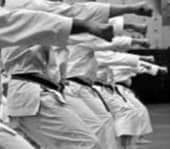 TRAININGS IM JAHR 2021Folgende Mitglieder trainierten regelmässig 2-5-mal in der Woche.    KINDER:	Gözde + Mert Cetinkaya, Zoé Hämmerli, Naela Berner, 	Fabian Häni, Havin Karaboga, Reto Bracher, Serge Rappa,	Estela + Aaròn Esperante, David Kraus, Naiara Walther 	JUGEND/ERWACHSENE:	Maeva Strub, Luca Heller, Luca Sulmoni, Nadja Urbanek,	Daniela Burkhard, Gülden Demirboga!!!!!!!!!!!!!!!!!!HERZLICHE GRATULATION!!!!!!!!!!!!!!!!!!!!!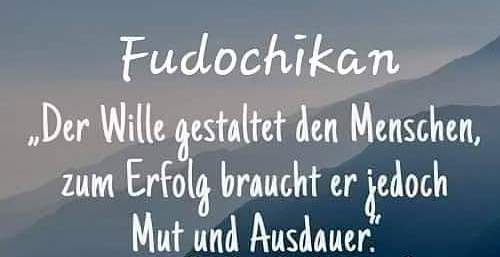 